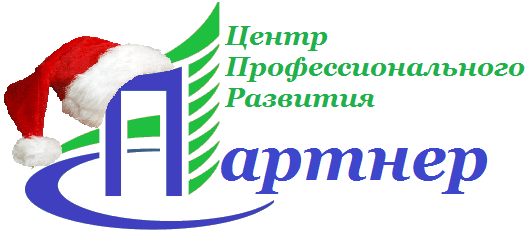 660049, г. Красноярск, ул. Карла Маркса 78, оф А406тел. (391) 278-65-05, 228-69-69эл. почта ermolaeva@cpr-partner.ru сайт www.cpr-partner.ruЛицензия на ведение образовательной деятельности серия 24Л01  №0001561 от 04.12.2015 выдана Министерством образования Красноярского краяРуководителю Управления Образования В связи с требованием новых профессиональных стандартов в сфере образования просим ознакомить подведомственные учреждения с программами курсов профессиональной переподготовки и курсами повышения квалификации в дистанционном формате.Образовательные мероприятия проводятся в форме дистанционного обучения, данный вид обучения позволяет иметь гибкий график – можно учиться вечером, в выходные, в любом месте, где есть доступ в интернет!
Программы обучения спроектированы в соответствии с самыми современными требованиями, а материал подается максимально доступно.Как проходит обучение?Обучение осуществляется в заочной форме (не указывается в выдаваемых документах) с применением дистанционных технологий в соответствии с требованиями к дистанционным программам по ФЗ «Об образовании в РФ» от 29.12.2012 № 273-ФЗ.Для зачисления в группу Вам необходимо направить Заявление, после мы отправляем Вам Ваш персональный логин и пароль для входа в систему дистанционного обучения. Образовательный процесс выстроен по принципу самостоятельного изучения учебных пособий, лекций, прослушивания вебинаров и видео лекций, практической работы, прохождения промежуточного тестирования и сдачи итогового экзамена. Наши  слушатели имеют возможность использовать одну из самых известных в России электронно - библиотечную систему IP Books. Содержание материалов каждой программы определяется учебным планом.Зачисление на курс:Для зачисления на курс отправьте заявление на электронную почту trufanova@cpr-partner.ru либо, позвоните нам 8 800 775 6990 (звонок бесплатный).Куратор отдела  обучения в сфере образования – Труфанова Екатерина Телефон: 8 (391) 228-69-69, 8-800-775-6990         E-mail: ermolaeva@сpr-partner.ru         Сайт: http://cpr-partner.ru/УСПЕЙТЕ ЗАПИСАТЬСЯ!О дополнительном профессиональном образовании руководителей и педагогов образовательных и дошкольных учреждений в дистанционном форматеМЕНЕДЖМЕНТ В ОБРАЗОВАНИИМЕНЕДЖМЕНТ В ОБРАЗОВАНИИУправление образовательной организациейВид программы: профессиональная переподготовка
Выдаваемый документ: диплом о дополнительной профессиональной переподготовки установленного образца, с подтверждением профессионального вида деятельности – управление образовательной организацией. Учебная нагрузка 260 ак.ч. Стоимость 8 500 руб/чел.Даты начала обучения: 30.01.201727.02.201727.03.201724.04.201729.05.2017ПСИХОЛОГО-ПЕДАГОГИЧЕСКИЕ УСЛОВИЯ РЕАЛИЗАЦИИ ДОШКОЛЬНОГО ОБРАЗОВАНИЯ В УСЛОВИЯХ ФГОСПСИХОЛОГО-ПЕДАГОГИЧЕСКИЕ УСЛОВИЯ РЕАЛИЗАЦИИ ДОШКОЛЬНОГО ОБРАЗОВАНИЯ В УСЛОВИЯХ ФГОСВид программы: курс повышения квалификации
Выдаваемый документ: удостоверение о повышении квалификации. Учебная нагрузка 72 ак.ч.       Стоимость 4 000 руб/челДаты начала обучения: 30.01.201727.02.201727.03.201724.04.201729.05.2017ПСИХОЛОГО-ПЕДАГОГИЧЕСКИЕ УСЛОВИЯ РЕАЛИЗАЦИИ ОСНОВНОГО ОБЩЕГО ОБРАЗОВАНИЯ В УСЛОВИЯХ ФГОСПСИХОЛОГО-ПЕДАГОГИЧЕСКИЕ УСЛОВИЯ РЕАЛИЗАЦИИ ОСНОВНОГО ОБЩЕГО ОБРАЗОВАНИЯ В УСЛОВИЯХ ФГОСВид программы: курс повышения квалификации
Выдаваемый документ: удостоверение о повышении квалификации. Учебная нагрузка 72 ак.ч.       Стоимость 4 000 руб/челДаты начала обучения: 30.01.201727.02.201727.03.201724.04.201729.05.2017ПЕДАГОГИЧЕСКОЕ ОБРАЗОВАНИЕ: УЧИТЕЛЬ ФИЗИКИ В ОБЩЕОБРАЗОВАТЕЛЬНОМ УЧРЕЖДЕНИИПЕДАГОГИЧЕСКОЕ ОБРАЗОВАНИЕ: УЧИТЕЛЬ ФИЗИКИ В ОБЩЕОБРАЗОВАТЕЛЬНОМ УЧРЕЖДЕНИИФормирование новых профессиональных компетенций в области преподавания физики в условиях действия ФГОСВид программы: профессиональная переподготовка
Выдаваемый документ: диплом о дополнительной профессиональной переподготовки установленного образца, с присвоением новой квалификации – «Преподаватель физики» Учебная нагрузка 260 ак.ч. Стоимость  9 000 руб/чел.Даты начала обучения: 30.01.201727.02.201727.03.201724.04.201729.05.2017ВОСПИТАТЕЛЬ ДОШКОЛЬНОГО ОБРАЗОВАТЕЛЬНОГО УЧРЕЖДЕНИЯВОСПИТАТЕЛЬ ДОШКОЛЬНОГО ОБРАЗОВАТЕЛЬНОГО УЧРЕЖДЕНИЯВид программы: профессиональная переподготовка
Выдаваемый документ: диплом о дополнительной профессиональной переподготовки установленного образца, с присвоением новой квалификации – «Педагог дошкольного образования » Учебная нагрузка 260 ак.ч. Стоимость  9 000 руб/чел.Даты начала обучения: 30.01.201727.02.201727.03.201724.04.201729.05.2017ФИЗИЧЕСКАЯ КУЛЬТУРА В ДОШКОЛЬНОМ ОБРАЗОВАТЕЛЬНОМ УЧРЕЖДЕНИИ В УСЛОВИЯХ ДЕЙСТВИЯ ФГОС ФИЗИЧЕСКАЯ КУЛЬТУРА В ДОШКОЛЬНОМ ОБРАЗОВАТЕЛЬНОМ УЧРЕЖДЕНИИ В УСЛОВИЯХ ДЕЙСТВИЯ ФГОС Вид программы: профессиональная переподготовка
Выдаваемый документ: диплом о дополнительной профессиональной переподготовки с подтверждением профессионального вида деятельности- «Организационно -методическая деятельность в области культуры и спорта»  Учебная нагрузка 264 ак.ч. Стоимость  9 000 руб/чел.Даты начала обучения: 30.01.201727.02.201727.03.201724.04.201729.05.2017ГОСУДАРСТВЕННОЕ И МУНИЦИПАЛЬНОЕ УПРАВЛЕНИЕГОСУДАРСТВЕННОЕ И МУНИЦИПАЛЬНОЕ УПРАВЛЕНИЕУправление образовательной организациейВид программы: профессиональная переподготовка
Выдаваемый документ: диплом о дополнительной профессиональной переподготовки установленного образца. Учебная нагрузка 380/560 ак.ч. Стоимость   8 500 руб/чел  (12 500 руб/чел)Даты начала обучения: 30.01.201727.02.201727.03.201724.04.201729.05.2017Психолого-педагогические аспекты профессиональной компетентности педагогических работников в условиях реализации ФГОСПсихолого-педагогические аспекты профессиональной компетентности педагогических работников в условиях реализации ФГОСВид программы: профессиональная переподготовка
Выдаваемый документ: диплом о дополнительной профессиональной переподготовки установленного образца. Учебная нагрузка 260 ак.ч.   Стоимость   10 000 руб/челДаты начала обучения: 30.01.201727.02.201727.03.201724.04.201729.05.2017Психолого-педагогические аспекты профессиональной компетентности младшего воспитателя в условиях внедрения ФГОС (дошкольное образование)Психолого-педагогические аспекты профессиональной компетентности младшего воспитателя в условиях внедрения ФГОС (дошкольное образование)Вид программы: профессиональная переподготовка
Выдаваемый документ: диплом о дополнительной профессиональной переподготовки установленного образца. Учебная нагрузка 260 ак.ч.               Стоимость   10 000 руб/челДаты начала обучения: 30.01.201727.02.201727.03.201724.04.201729.05.2017Педагогика и психология дошкольного образования в рамках реализации ФГОС для детей с ОВЗПедагогика и психология дошкольного образования в рамках реализации ФГОС для детей с ОВЗВид программы: профессиональная переподготовка
Выдаваемый документ: диплом о дополнительной профессиональной переподготовки установленного образца. Учебная нагрузка 260 ак.ч.            Стоимость   10 000 руб/челДаты начала обучения: 30.01.201727.02.201727.03.201724.04.201729.05.2017Педагогика и психология общего и среднего профессионального образования Педагогика и психология общего и среднего профессионального образования Вид программы: профессиональная переподготовка
Выдаваемый документ: диплом о дополнительной профессиональной переподготовки установленного образца.. Учебная нагрузка 260 ак.ч.          Стоимость   10 000 руб/челДаты начала обучения: 30.01.201727.02.201727.03.201724.04.201729.05.2017Психолог в дошкольном образовательном учреждении. Организация и содержание деятельности в условиях реализации ФГОСПсихолог в дошкольном образовательном учреждении. Организация и содержание деятельности в условиях реализации ФГОСУправление образовательной организациейВид программы: профессиональная переподготовка
Выдаваемый документ: диплом о дополнительной профессиональной переподготовки установленного образца. Учебная нагрузка 260 ак.ч.         Стоимость   10 000 руб/челДаты начала обучения: 30.01.201727.02.201727.03.201724.04.201729.05.2017ПОЖАРНАЯ БЕЗОПАСНОСТЬ В УЧРЕЖДЕНИЯХ ОБРАЗОВАНИЯПОЖАРНАЯ БЕЗОПАСНОСТЬ В УЧРЕЖДЕНИЯХ ОБРАЗОВАНИЯУправление образовательной организациейВид программы: повышение квалификации
Выдаваемый документ: удостоверение о повышении квалификации. Учебная нагрузка 40 ак.ч.        Стоимость   3 500 руб/челДаты начала обучения: 30.01.201727.02.201727.03.201724.04.201729.05.2017Правовое обеспечение деятельности спортивных организацийПравовое обеспечение деятельности спортивных организацийВид программы: курс повышения квалификации
Выдаваемый документ: удостоверение о повышении квалификации. Учебная нагрузка 32 ак.ч.               Стоимость   3 500 руб/челДаты начала обучения: 30.01.201727.02.201727.03.201724.04.201729.05.2017Создание и реализация доступной среды для инвалидовСоздание и реализация доступной среды для инвалидовВид программы: курс повышения квалификации
Выдаваемый документ: удостоверение о повышении квалификации. Учебная нагрузка 40 ак.ч.        Стоимость   4 000 руб/челДаты начала обучения: 30.01.201727.02.201727.03.201724.04.201729.05.2017Специалист органа опеки и попечительстваСпециалист органа опеки и попечительстваВид программы: курс повышения квалификации
Выдаваемый документ: удостоверение о повышении квалификации. Учебная нагрузка 72 ак.ч.                  Стоимость   7 000 руб/челДаты начала обучения: 30.01.201727.02.201727.03.201724.04.201729.05.2017